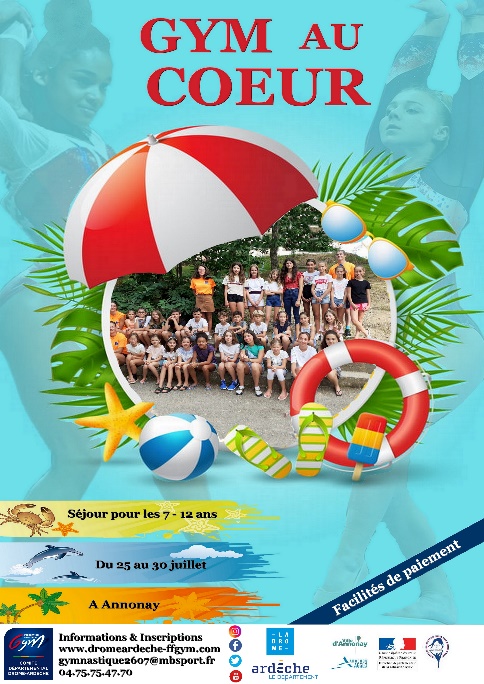 MODALITES D'INSCRIPTIONInscriptions ouvertes du 8 Février au 15 Juin 202254 places disponibles au maximumL'inscription se déroule en 2 étapes :1/ Je complète le formulaire d'inscription (inscription non finalisée et non réservée à cette étape)2/ Je complète et renvoie le dossier complet pour finaliser l'inscription. Liste des documents pour un dossier complet:Le formulaire d'inscription L'autorisation parentaleLe certificat médical de non contre-indication à la pratique multisports et vie en collectivité (à faire établir par votre médecin)La copie du carnet de vaccinationLa fiche sanitaire de liaison  Le paiement (par virement ou chèque) Photocopie du montant de l'aide journalière allouée à vos enfants par la CAF (facultatif) ou toute autre aide (CE, ANCV…) Seuls les dossiers complets seront pris en compte et valideront votre inscription. Les places sont retenues dans l'ordre de réception des dossiers complets. Un email vous sera envoyé pour vous confirmer l'inscription définitive de votre enfant.TARIFSTarif 1 : Licencié(e) FFGym d'un club Drôme-Ardéchois (licence 2021/2022) : 450€ (facilités de paiement possible)Tarif 2 : Hors licenciés FFGym Drôme Ardèche : 	490€ (facilités de paiement possible)Le tarif comprend :L'hébergement au Domaine du Grand Mûrier à Annonay La pension complète (petit déjeuner, déjeuner, goûter, dîner, pique-nique) Toutes les activités Le transport durant le séjour.Le tarif ne comprend pas :Le transport du domicile vers le centre d'hébergement, ni le retourLes achats éventuels que pourrait faire l'enfant (friandises, souvenirs,..)FACILITES DE PAIEMENTPaiement en 3 fois sans frais accepté (par chèque) : vous envoyez 3 chèques dont le 1er sera encaissé en juin, le 2ème en juillet et le 3ème en aoûtChèques ANCV Bons CAFChèque Top départ ou autre aide du Conseil DépartementalMODALITES DE PAIEMENTPaiement par virement IBAN : FR76 1027 8089 0900 0212 5800 104- BIC : CMCIFR2APaiement par chèque : à adresser au Comité Drôme-Ardèche de GymnastiqueInscriptions Gym au cœurLe formulaire ci-dessous est la première étape pour inscrire votre enfant au séjour Gym au cœur". INFORMATIONS GENERALESComment avez-vous connu Gym au coeur ? *Sur le site internet / réseaux sociaux du Comité Drôme ArdèchePar le biais de l'affichage présent dans le clubLors d'une compétitIonAutre :Nom et prénom de votre enfant *Votre réponseSexe de l'enfant *GarçonFilleDate de naissance *DateN° de téléphone du représentant légal de l'enfant *Votre réponseAdresse postale du représentant légal de l'enfant *Votre réponseAdresse email du représentant légal de l'enfant *Votre réponseINFORMATIONS PRATIQUESVotre enfant est-il licencié dans un club FFGym en Drôme Ardèche *OuiAutre :Si votre enfant est licencié dans un club FFGYM, merci d'indiquer son numéro de licenceVotre réponseQuel est le niveau de pratique de votre enfant ? *LoisirsFédéralPerformanceNational